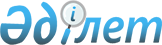 О внесении изменения и дополнения в решение от 17 июля 2007 года N 24/388-III "О предоставлении материальной помощи некоторым категориям граждан"
					
			Утративший силу
			
			
		
					Решение Восточно-Казахстанского областного маслихата от 19 декабря 2008 года N 10/135-IV. Зарегистрировано Департаментом юстиции Восточно-Казахстанской области 08 января 2009 года за N 2493. Утратило силу решением Восточно-Казахстанского областного маслихата от 03 июля 2012 года № 4/63-V      

 Сноска. Утратило силу решением Восточно-Казахстанского областного маслихата от 03.07.2012 № 4/63-V.      В соответствии со статьей 6 Закона Республики Казахстан "О местном государственном управлении в Республике Казахстан", статьей 20 Закона Республики Казахстан "О льготах и социальной защите участников, инвалидов Великой Отечественной войны и лиц, приравненных к ним" Восточно-Казахстанский областной маслихат РЕШИЛ: 



      1. Внести в решение Восточно-Казахстанского областного маслихата "О предоставлении материальной помощи некоторым категориям граждан" от 17 июля 2007 года № 24/388-III (зарегистрировано в Реестре государственной регистрации нормативных правовых актов за № 2452, опубликовано в газетах "Дидар" от 7 августа 2007 года № 94-95, "Рудный Алтай" от 7 августа 2007 года № 118, с учетом изменений и дополнений внесенных решением от 14 декабря 2007 года № 3/41-IV, зарегистрировано в Реестре государственной регистрации нормативных правовых актов за № 2468, опубликовано в газетах "Дидар" от 17 января 2008 года № 6, "Рудный Алтай" от 17 января 2008 года № 7-8) следующие изменение и дополнение: 



      1) в Инструкции предоставления материальной помощи некоторым категориям граждан, утвержденной указанным решением: 

      пункт 1 дополнить подпунктом 8) следующего содержания: 

      "8) семьи военнослужащих, погибших (пропавших без вести) или умерших вследствие ранения, контузии, увечья, заболевания, полученных в период боевых действий в Афганистане или в других государствах, в которых велись боевые действия."; 



      2) в части первой пункта 4 слова "в подпунктах 1)-3)" заменить словами "в подпунктах 1)-3), 8)". 



      2. Настоящее решение вводится в действие по истечении десяти календарных дней после дня его первого официального опубликования и распространяется на отношения, возникшие с 1 января 2009 года.      Председатель сессии                   В. ЦХЕ 

      Секретарь Восточно-Казахстанского 

      областного маслихата                  В. АХАЕВ 
					© 2012. РГП на ПХВ «Институт законодательства и правовой информации Республики Казахстан» Министерства юстиции Республики Казахстан
				